Planning an event in the Church?  Please check to be sure the space is available and to have it marked on the calendar.February2020St Mark’s Presbyterian ChurchOut of Many Nations, We Are One FamilyThe Celebration of Black History Month 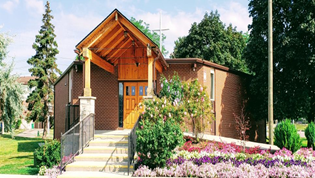 12345678PWS&D Sunday Worship & Communion 11:00 amSunday School and Nursery during worshipKirk/Session meets @ 7:00 pm.Bible Study on Revelation @ 6:30 pm91011121314155th Sun. After Epiphany Worship 11:00 amSunday School and Nursery during worshipBible Study on Revelation @ 6:30 pmSenior Choir Practice at 1:00 pm.161718192021226th Sun. after Epiphany Worship 11:00 amSunday School and Nursery during worshipBlack History Month LuncheonBible Study on Revelation @ 6:30 pmSenior Choir Practice at 1:00 pm.23242526272829Transfiguration  Worship 11:00 amSunday School and Nursery during worshipPancake Supper @ 6:00 p.m.Bible Study on Revelation @ 6:30 pmSenior Choir Practice at 1:00 pm.